2019 Red Raider Baseball Summer Clinic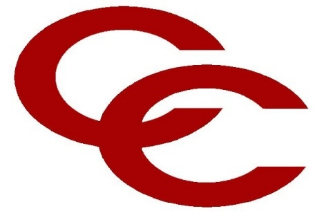 Coffee County Central High SchoolJune 17 & 18, 2019 (9:00 AM-12PM both days)Players will utilize the facilities at Powers Field and the Crethan Hansert Hitting Facility on the campus of Coffee County Central High School.  Campers will work with Head Coach David Martin, his high school staff (which includes Matthew Shepherd who pitched in San Diego Padres organization and J.V. Head Coach Parker Gunn), and some varsity players.  Each camper will receive age appropriate hands on instruction in all aspects of the game.Ages: 5-17 years oldWhat to Bring: Bat, Glove, Tennis Shoes, Cleats, Hat, baseball pants, and Batting HelmetCost: Pay in advance $40/player, Day of camp $50/player (brother option is half of rate $20.00 or $25.00)Pay or Send Cash or/ Make Checks Payable to: Coffee County Baseball Booster Club Complete this form & received mail by 7/15/2019, along with payment, toCoffee County Central High School Attn: David Martin100 Red Raider DriveManchester, TN 37355Player Name: _________________________________________Age: _____   Position:______________Address: 												Emergency contact Name and Phone Number:  			                          Shirt size:                 The undersigned parent or guardian acknowledges that participation is voluntary and agrees to waive and release any and all rights and claims for damages against the Coffee County Board of Education and all employees and members of the same, for any injuries or damages. By signing the release, the parent/guardian consents to participation which also verifies that adequate medical insurance is in effect during this period. In the event of an emergency, and I cannot be reached, I give the baseball staff permission to seek immediate medical attention for my child.This __________________ day of_______________, 2019_________________________________________________Parents/Guardian SignatureRegistration also will be took the day of camp at a cost of $50/player. Some concessions may be available at Powers Field on the day of camp. Please contact David Martin (martindavid@k12coffee.net) or 931-743-2279 with any questions.